.Intro: 32 countsRock Back Recover, Shuffle Fwd, Pivot ¼ R, Cross ShuffleRock Side Recover, Behind Side Cross, Rock Side Recover, Cross SambaCross, Flick, Cross, ¼ L Flick, Fwd, Lock, Step Lock Step Fwd¼ R Rock Side Recover, Ball Side, Together, Fwd, Kick, Shuffle BkwStart againTAG: After the 11th wall:Reverse Rocking ChairOne World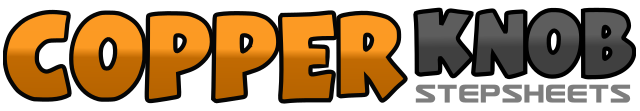 .......Count:32Wall:4Level:Improver.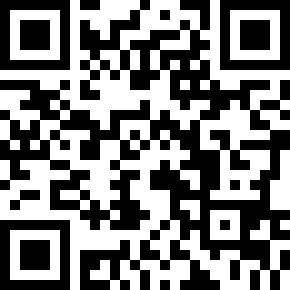 Choreographer:Dwight Meessen (NL) - September 2017Dwight Meessen (NL) - September 2017Dwight Meessen (NL) - September 2017Dwight Meessen (NL) - September 2017Dwight Meessen (NL) - September 2017.Music:Tous ensemble (feat. Chawki) - Kenza Farah : (Album: Oriental Family)Tous ensemble (feat. Chawki) - Kenza Farah : (Album: Oriental Family)Tous ensemble (feat. Chawki) - Kenza Farah : (Album: Oriental Family)Tous ensemble (feat. Chawki) - Kenza Farah : (Album: Oriental Family)Tous ensemble (feat. Chawki) - Kenza Farah : (Album: Oriental Family)........1-2RF rock back, LF recover3&4RF step forward, LF step beside, RF step forward5-6LF step forward, L+R ¼ turn right7&8LF cross over, RF step side, LF cross over [3]1-2RF rock side, LF recover3&4RF cross behind, LF step side, RF cross over5-6LF rock side, RF recover7&8LF cross over, RF rock side, LF recover [3]1-2RF cross over, LF flick left back en turn body slightly right3-4LF cross over, RF ¼ left flick back5-6RF step forward, LF lock behind7&8RF step forward, LF lock behind, RF step forward [12]1-2LF ¼ right rock side, RF recover&3-4LF step beside on ball foot, RF step side, LF together5-6RF step forward, LF kick forward7&8LF step back, RF step beside, LF step back [3]1-4RF rock back, LF recover, RF rock forward, LF recover